202２年度あいホールカルチャー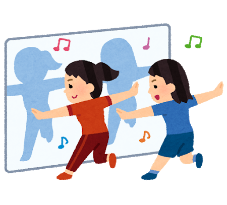 　　　　会場：１階  ホール　　　　時間：１９：００～２０：３０　　　日程：4月２１日（木）～9月２9日（木）　全２０回　　　　　　持ち物：　タオル、ヨガマット、飲み物　　　　　　服装：　運動ができる服装、運動靴（室内履き）　　　　　内容：ストレッチ＆ソフトダンスでお気軽に始めれます。　　　　　　　　　楽しく健康維持にお役立てください。 　　　　 受講料：　１２,０００円（全２０回分）※初回レッスン日4月２１日（木）に１階受付でお支払い下さい	申込み：下記の申込書を直接受付に提出またはメールで送信下さい　　　　　E‐Mail　culture@ai-hall.com　　　　問合せ：あいホールカルチャー担当TEL０５３－４１２－０３５０まで　　　　     ★　今期は講師の都合により4/21開講になります　　　ソフトエアロビクス＆ストレッチ　202２前期申込書（継続・新規）緊急連絡先（任意）皆様に体調不良などが生じた場合に連絡の取れる連絡先(ご本人以外)を、ご記入ください月予備日4月21日14日5月12日19日26日５日(祝)6月2日9日１6日２3日7月7日 14日21日２8日8月4日１8日２5日１１日(祝)9月1日　8日１5日22日29日名前　　住所電話番号電話番号続柄等